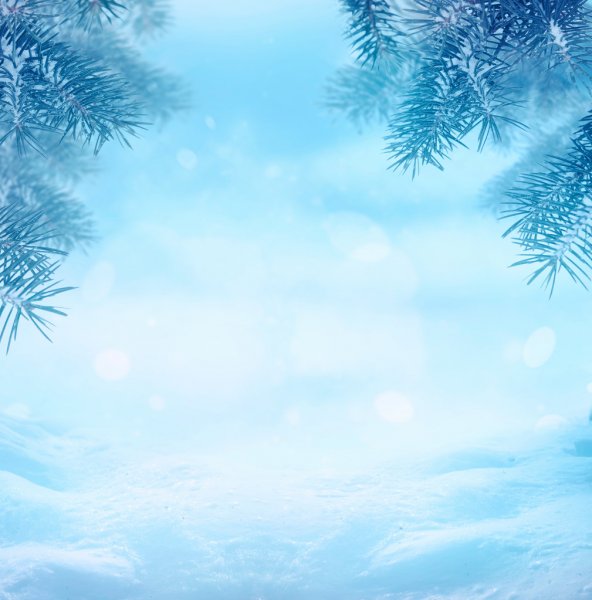 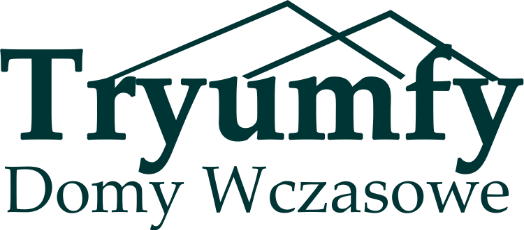 Cennik        Domy Wczasowe TRYUMFY  ZIMA 2022 rokW Krynicy-Zdrój obowiązuje opłata uzdrowiskowa w wys.4,40 zł za dobę.REZERWACJEDomy Wczasowe Tryumfyul. Zdrojowa 1233-380 Krynica-Zdrójemail: poczta@tryumfy.pltel. : 784-360-781, 18 471-55-23k o n t o  ING Bank Śląski34 1050 1849 1000 0022 1475 5791Zapraszamy również na naszą stronę internetową www.tryumfy.plPokoje z łazienkami  oraz  studia- pełny węzeł sanitarny 
- TV,  radio, Wi-Fi
- balkon lub taras (z widokiem na Górę Parkową, deptak lub las)Sam nocleg osoba dorosła - 75 zł , dzieci w wieku 3-10 lat - 60 zł1 os/dz nocleg z 2 posiłkami - 120 zł,  dziecko 90 zł
Promocja :  pakiet 7-doby  :Nocleg x 7 doby     
     +2 posiłki  dorośli (840)  -  800 zł ,                          +2 posiłki  dziecko (630) - 600 złCena  Posiłków poza PAKIETEM:  Osoby Dorosłe :    2 posiłki 50 zł:  śniadanie 20 zł, obiad 30 zł Dzieci : 2 posiłki 36 zł:  śniadanie 14 zł, obiad 22 zł